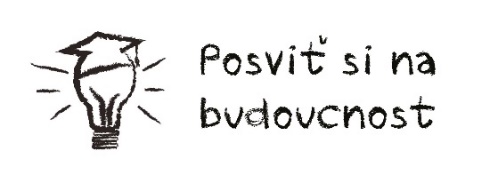 Natoč originální video o své škole a vyhraj skvělé ceny!V rámci festivalu vzdělávání a práce – Posviť si na budoucnost, 
který proběhne 18. – 19. října 2019 již potřetí v DEPO – Plzeň, vyhlašujeme:YouTube soutěž 
pro žáky středních škol v Plzeňském kraji„Škola očima žáků“INSTRUKCE PRO ŽÁKYProč do toho jít?Pomůžeš mladším žákům při rozhodování, kam na školu.Sám/sama si ujasníš pohled na svoji školu.Zkusíš si něco nového.Můžeš vyhrát zajímavé ceny.Jdeš do toho?Zde jsou potřebné kroky:Přečti si kritéria a podmínky soutěžeZamysli se nad tím, jak video pojmout a zrealizovat.Oslov kamarády, jděte do toho společně…Zjisti své technické možnosti (zda máš zařízení, které zajistí odpovídající formát videa, aplikace na střihání a další…).Pusť se do realizace.Pro svoji potřebu si vyžádej souhlas aktérů videa. Natoč video a nahraj ho na svůj kanál Youtube.Odkaz na video předej vedení školy do 25. 9. 2019Každá škola vybere pouze JEDNO video, které ji bude reprezentovat v krajském kole (výběr videa zajišťuje škola sama).Pokud bude tvé video vybráno, sleduj dál jeho cestu.Následně bude video zveřejněno na facebookových stránkách, na webových stránkách a na YouTube kanále Posviť si na budoucnost.V krajském kole zhodnotí videa odborná porota a 18. 10. 2019 po 9h budou v DEPU slavnostně vyhlášena a oceněna nejlepší videa. Autoři výherních videí budou pozváni k převzetí cen.Kritéria soutěže:Téma: Škola očima žákůRozsah: max. 1,5 minuty (90 sekund)Zveřejnění: na kanálu Youtube (www.youtube.com)Obsah (struktura): 3 otázky, na které má video odpovědět:Proč jít studovat k nám?Co nás škola naučila, jaké kompetence nám rozvinula?Kam nás škola vede? (Možnosti uplatnění, zajímavé cesty absolventů?)Hodnotí se:Obsah – přítomnost odpovědí na 3 uvedené otázky (detailněji rozebrány níže)OriginalitaInformační přínos pro zájemce o studium na školeSpolupráce s ostatními studenty na vzniku videaCelkový dojemZahrnutí profilu absolventa, kompetencíPodmínky účasti:Být žákem školy, kterou natáčíš.Uvedení autorství a názvu školy ve videu.Autor zodpovídá za souhlas aktérů videa se zveřejněním.POZOR: Video nesmí obsahovat vulgární, asociální, nevhodné a násilné scény. Musí být veřejně publikovatelné!Výhra: První 3 výherci (autoři) budou oceněni hodnotnými cenami.Detailní kritéria hodnocení obsahu videa:Proč jít studovat k nám?Proč jsi si vybral zrovna na tuto školu?Splnila škola tvá očekávání?Překvapilo tě něco na tvé škole?Čím se liší tvá škola od těch ostatních?V čem vidíš její přínos pro tebe?Co nás škola naučila?Jaký předmět je pro tebe ten nejzajímavější a proč?Co umíš díky tomuto předmětu?Jaké znalosti a dovednosti myslíš, že budeš používat v budoucnosti a proč?Jaké kompetence u tebe škola rozvinula? (více o kompetencích na nsp.cz)Kam nás škola vede?Znáš nějakého absolventa, který dokončil tvou školu a má teď nějakou zajímavou pozici/práci? Zkus ho stručně představit.Jaký je profil absolventa tvojí školy?Jaké jsou u vás možnosti praxí a stáží?Kam chceš jít po dokončení studia a jak ti v tom škola pomáhá?Kontakt - organizátoři: Marcel Gondorčín, gondorcin@infokariera.cz, tel: 777 990 383, KCVJŠ- Info KariéraJan Brabec: brabec@infokariera.cz, tel: 731 410 130, KCVJŠ- Info Kariéra